Сабақ тақырыбы:Сабақ тақырыбы:Сабақ тақырыбы:Курс жабдығымен танысу: LEGO MINDSTORMS EV3Education топтамасы. EV3 жинағыКурс жабдығымен танысу: LEGO MINDSTORMS EV3Education топтамасы. EV3 жинағыКурс жабдығымен танысу: LEGO MINDSTORMS EV3Education топтамасы. EV3 жинағыКурс жабдығымен танысу: LEGO MINDSTORMS EV3Education топтамасы. EV3 жинағыЖалпы мақсаты:Жалпы мақсаты:Жалпы мақсаты:LEGO MINDSTORMSEV3 Education құралымен оқушыларды таныстыру.LEGO MINDSTORMSEV3 Education құралымен оқушыларды таныстыру.LEGO MINDSTORMSEV3 Education құралымен оқушыларды таныстыру.LEGO MINDSTORMSEV3 Education құралымен оқушыларды таныстыру.Сабақтың міндеттері: Сабақтың міндеттері: Сабақтың міндеттері: Техникалық шығармашылығында табысқа жетуге көмектесетін, табиғи бейімділігін, қабілеттерін анықтау және дамыту.Техникалық шығармашылығында табысқа жетуге көмектесетін, табиғи бейімділігін, қабілеттерін анықтау және дамыту.Техникалық шығармашылығында табысқа жетуге көмектесетін, табиғи бейімділігін, қабілеттерін анықтау және дамыту.Техникалық шығармашылығында табысқа жетуге көмектесетін, табиғи бейімділігін, қабілеттерін анықтау және дамыту.Күтілетін нәтиже:Күтілетін нәтиже:Күтілетін нәтиже:LEGO комплектімен танысу: электрондық  компоненттер, шестеренкалар, дөңгелектер, осьтар,конструкциялық элементтері.LEGO комплектімен танысу: электрондық  компоненттер, шестеренкалар, дөңгелектер, осьтар,конструкциялық элементтері.LEGO комплектімен танысу: электрондық  компоненттер, шестеренкалар, дөңгелектер, осьтар,конструкциялық элементтері.LEGO комплектімен танысу: электрондық  компоненттер, шестеренкалар, дөңгелектер, осьтар,конструкциялық элементтері.Негізгі идея:Негізгі идея:Негізгі идея:LEGO MINDSTORMS, платформа, шестеренкалар, дөңгелектер, осьтар, конструкциялық элементтері.LEGO MINDSTORMS, платформа, шестеренкалар, дөңгелектер, осьтар, конструкциялық элементтері.LEGO MINDSTORMS, платформа, шестеренкалар, дөңгелектер, осьтар, конструкциялық элементтері.LEGO MINDSTORMS, платформа, шестеренкалар, дөңгелектер, осьтар, конструкциялық элементтері.Сабақтың жоспары:Сабақтың жоспары:Сабақтың жоспары:Сабақтың жоспары:Сабақтың жоспары:Сабақтың жоспары:Сабақтың жоспары:№№УақытыСабақтың кезеңіМұғалім іс әрекетіМұғалім іс әрекетіОқушы іс әрекетіҚалыптастыру бағалау113 мин1 Ұйымдастыру кезеңіСәлемдесу. Оқушыларды тізім бойынша тексеру.«Досымның қасиеті» тренингінде оқушылар бір-бірлеріне  жылы лебіздерін  білдіріп, әр оқушының  жақсы  қасиеттерін  айту  арқылы  сыныпта  оқушылар арасында еркіндік  атмосферасын  орнату.Стикерлердің түстері арқылы 3 топқа бөліну.Сәлемдесу. Оқушыларды тізім бойынша тексеру.«Досымның қасиеті» тренингінде оқушылар бір-бірлеріне  жылы лебіздерін  білдіріп, әр оқушының  жақсы  қасиеттерін  айту  арқылы  сыныпта  оқушылар арасында еркіндік  атмосферасын  орнату.Стикерлердің түстері арқылы 3 топқа бөліну.Оқушылар бір-бірлеріне лебіздерін білдіреді.Стикерлердің түсі арқылы топқа бөлінеді.МадақтауМадақтау224 мин2 Үй жұмысын тексеруСөз жұмбақ шешуСөз жұмбақ шешуОқушылар  сөзжұмбақ  шешедіБас бармақ арқылы бағалауБас бармақ арқылы бағалау3310 мин10 мин2 мин10 мин3 Жаңа тақырыпты меңгеруПрограммалау дегеніміз не,программалық жабдықтама?EV3 Education бейнеролигын көрсету.Құрал-жабдықтарын талдауЛего жиынтығын зерттеу.Оқушыларды топқа бөлуҚұрал – жабдықтарды суретте көрсетілгендей  орналастырыңыздар.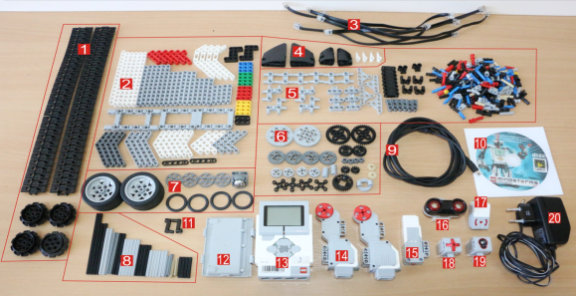 Роботты жинауПрограммалау дегеніміз не,программалық жабдықтама?EV3 Education бейнеролигын көрсету.Құрал-жабдықтарын талдауЛего жиынтығын зерттеу.Оқушыларды топқа бөлуҚұрал – жабдықтарды суретте көрсетілгендей  орналастырыңыздар.Роботты жинауӨзара сұхбаттасып бейнеролик бақылайдыБерілген бейнеролик  бойынша өз ойларымен бөліседі.Оқушылар Лего Құрал-жабдықтарын талдап танысады.Оқушылар құрал – жабдықтарды сурет бойынша орналастырады. Оқушылар Лего жинақтамасынан робот құрастырады.Смайликер арқылы бағалауСмайликер арқылы бағалауРесурстарРесурстарРесурстарПрезентация, интернет-ресурстарыПрезентация, интернет-ресурстарыПрезентация, интернет-ресурстарыПрезентация, интернет-ресурстары41 мин1 минОдан кейінгі жұмыс, үй тапсырмасы:LEGO MINDSTORMS EV3Құрал - жабдығы«Робототехника тарихы» тақырыбында кроссворд дайындап келу.LEGO MINDSTORMS EV3Құрал - жабдығы«Робототехника тарихы» тақырыбында кроссворд дайындап келу.55 мин5 минСабақ бойынша ескертулер, рефлексияСабақ несімен ұнады? Сабақ үстінде кездескен қиындықтар?Сабақ несімен ұнады? Сабақ үстінде кездескен қиындықтар?